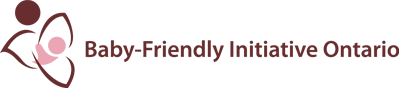 National Breastfeeding Week 2021Let’s celebrate National Breastfeeding Week!The World Alliance for Breastfeeding Action (WABA) is a global network that protects, promotes and supports breastfeeding worldwide.  Each year WABA selects a theme for World Breastfeeding Week and the 2021 theme is Protect Breastfeeding: A Shared Responsibility!Baby-Friendly Initiative Ontario (BFION) is the provincial authority for the Baby-Friendly Initiative and protects, promotes and supports breastfeeding by helping hospitals and community health services implement the Breastfeeding Committee for Canada’s Baby-Friendly Initiative standards.We are part of the warm chain of support around breastfeeding and informed decision making about the use of non-human milk and we want to support you, healthcare providers, and hospitals and community health services that provide prenatal and postpartum care to families.Explore the Baby-Friendly Initiative Ontario website and learn more about us! Submit your answers to the following quiz and if all of your answers are correct, your name will be entered into a draw to win a free individual membership to BFION for one year!   Three individual memberships are available!2021 National Breastfeeding Week QuizWhat year did Baby-Friendly Initiative Ontario begin?Response: _________Website link to page with answer:  Where can the Baby-Friendly Initiative Ontario by-laws be found?Response (please provide website link): Who is the current hospital co-chair of Baby-Friendly Initiative Ontario?Response: ___________Website link to page with answer: Where can the list of facilities in Ontario that are designated as Baby-Friendly be found?Response (please provide website link): How much does it cost a group of 2 -5 people become members of Baby-Friendly Initiative Ontario?Response: ____________Website link to page with answer: Where can a person find information about the Baby-Friendly Initiative Ontario display?Response (please provide website link): Where is the page where a person can post about their experience with an Ontario hospital or community health service in regards to infant feeding?Response (please provide website link): List one of the four reasons posted on the Baby-Friendly Initiative Ontario website for becoming a member.Response: ____________Website link to page with answer: What is the vision of Baby-Friendly Initiative Ontario?Response: ____________Website link to page with answer: Does Baby-Friendly Initiative Ontario have a Facebook page?Response:YesNoPlease send your responses to:  bfi@bfiontario.caDeadline: October 7, 2021 at 5:00 PM (ET)Name: _____________________Contact information: ___________________Winners will be individually notified and announced at the next Baby-Friendly Initiative membership meeting.